This is a 7/8/9 answer model for writing. The bold sections are the boosters for top grades Produce the Spanish under on the line provided. When you sit your exam the exam board expects you to write to this standard. Remember the bold sections are 7-9 grade boosters.Theme: Local area, holiday & travel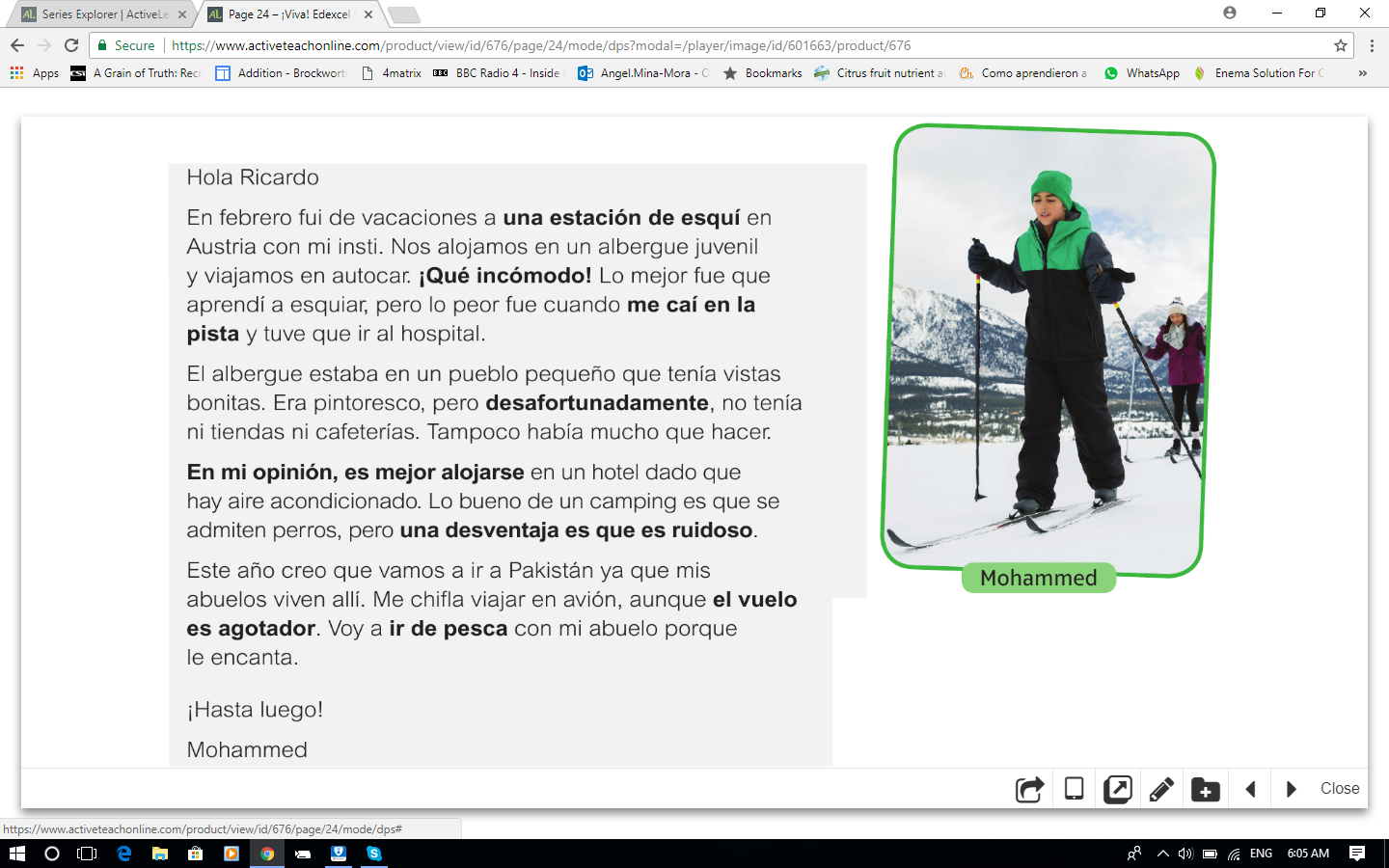 Hi Ricardo.In February I went on holiday to a ski resort in Austria with my institute.We stayed in a youth hostel and travelled by coach. What a nuisance!The best thing was that I learned to ski, but the worst thing was when I fell on the trackand had to go to the hospital. The hostel was in a small town that had nice views.It was quaint but unfortunately had neither shops nor cafes.Nor was there much to do. In my opinion it is better to stay in a hotelgiven that there is air conditioning. The good thing about camping is that dogs are allowed,but one drawback is that it is noisy. This year I think we are going to go to Pakistansince my grandparents live there.I like travelling by plane although the flight is tiring.I'm going fishing with my grandfather because he loves it.See you later, Mohamed.